О назначении ответственных лицза предоставление информации, отмене распоряжения администрации города № 378 от 27.07.2016 г.Руководствуясь статьями 30, 35 Устава города Канска:Назначить ответственными за сбор информации о проведении мероприятий в муниципальных учреждениях Отдел культуры администрации г. Канска (Ю.А. Ломова), Отдел физической культуры, спорта, туризма и молодежной политики администрации г. Канска (О.В. Береснева), Управление образования администрации г. Канска (А.П. Панов), Управление социальной защиты населения г.Канска (В.Э. Поляков). Информацию предоставлять ежемесячно 10 и 20 числа, а также в последний день текущего месяца в администрацию города Канска для подготовки и направления сводной информации в Канский городской Совет депутатов, размещение на сайте муниципального образования www.kansk-adm.ru.Отдел культуры администрации г. Канска (Н.А. Велищенко) назначить ответственным за ежедекадный мониторинг подготовки и проведения мероприятий в муниципальных учреждениях, направление информации в Канский городской Совет депутатов и размещение на сайте муниципального образования www.kansk-adm.ru 01, 11, 21 числа каждого месяца.Начальнику отдела организационной работы, делопроизводства, кадров и муниципальной службы (Н.В. Чудакова) ознакомить лиц, указанных в пункте 1 настоящего распоряжения под роспись.Отменить распоряжение администрации города № 378 от 27.07.2016 года «О назначении ответственных лиц за предоставление информации».Контроль за исполнением настоящего распоряжения возложить на заместителя главы города по социальной политике Н.И. Князеву. 5. Распоряжение вступает в силу со дня подписания.Глава города Канска								Н.Н. Качан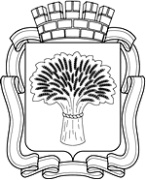 Российская ФедерацияАдминистрация города Канска
Красноярского краяРАСПОРЯЖЕНИЕРоссийская ФедерацияАдминистрация города Канска
Красноярского краяРАСПОРЯЖЕНИЕРоссийская ФедерацияАдминистрация города Канска
Красноярского краяРАСПОРЯЖЕНИЕРоссийская ФедерацияАдминистрация города Канска
Красноярского краяРАСПОРЯЖЕНИЕРоссийская ФедерацияАдминистрация города Канска
Красноярского краяРАСПОРЯЖЕНИЕ03.11.2017 г.№611